Creación Literaria “Historias de vida”	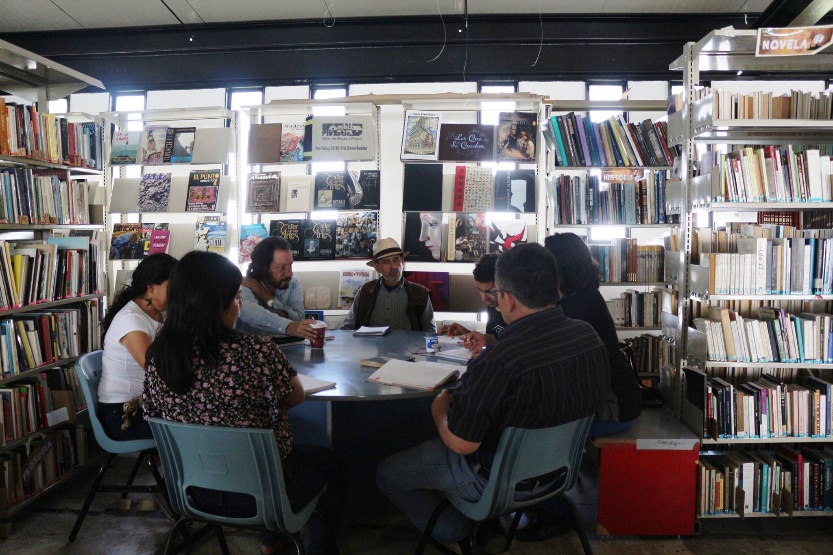 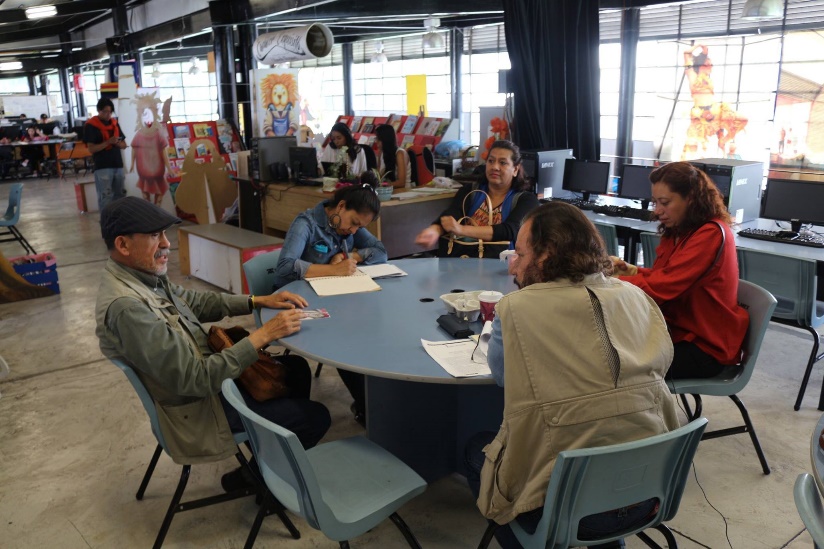 